О внесении изменений в постановление администрациирайона от 13.11.2013 № 623-п	Руководствуясь Федеральным законом «Об общих принципах организации местного самоуправления в Российской Федерации» от 06.10.2003 № 131-ФЗ (в действующей редакции), ст.179 Бюджетного Кодекса РФ, Уставом Пучежского муниципального района, в целях сохранения и развития традиционной народной культуры, организации досуга, дополнительного художественного образования, укрепления материально-технической базы учреждений сферы культуры и туризма, модернизации библиотечного обслуживания населения Пучежского муниципального районап о с т а н о в л я ю:Внести в постановление администрации Пучежского муниципального района от 13.11.2013 № 623-п «Об утверждении муниципальной программы «Культура Пучежского муниципального района» следующие изменения:1. В Паспорте муниципальной программы  «целевые показатели» пункт 2 изложить новой редакции:«Увеличение количества посещений учреждений культуры по отношению к уровню 2010 года -102,2%»2. В Паспорте муниципальной программы «Объем бюджетных ассигнований на 2014-2021годы» изложить в новой редакции: «259 783,7 тысяч рублей, в том числе 2019 году – 37 762,4 тысячи рублей».3. В разделе 3.2. «Цель: Повышение качества, доступность, обеспечение социальных гарантий на библиотечное облуживание и создания комфортных условий для заявителей» пункт 2 «целевые показатели» изложить в новой редакции:4. В разделе 3.3 «Цель: Повышение качества, доступности и создания комфортных условий для проведения массовых мероприятий» пункт 2 «целевые показатели» изложить в новой редакции:5. В приложении к программе «Перечень мероприятий и ресурсное обеспечение муниципальной программы» раздел 3.3.изложить в новой  редакции:6. В приложении к программе  «Перечень мероприятий и ресурсное обеспечение муниципальной программы» раздел 6.2. изложить в новой редакции:6. Контроль  за исполнением данного постановления возложить  на заместителя главы администрации Пучежского муниципального района Н.Т.Лобанову.7. Настоящее постановление вступает в силу со дня  подписания.Глава Пучежского муниципального района                                                                                                И.Н.Шипков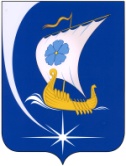 Администрация Пучежского муниципального района Ивановской областиП О С Т А Н О В Л Е Н И Е                                 от   30.04.2019                                                         №  222-п                                                                         г.Пучеж№Наименование показателя201420152016201720182019202020212Количество посещений (тыс.чел.)6060606868,868,8568,969№Наименование показателя201420152016201720182019202020212Количество посещений (тыс.чел.)484848485353,55454Комплектова-ниекнижныхфондов20142015201620172018201920202021Комплектова-ниекнижныхфондовВсего357,7000054,2103,507100100Комплектова-ниекнижныхфондовОбластной бюджет7,700004,23,50700Комплектова-ниекнижныхфондовБюджет Пучежского городского поселения350000050100100100Укрепление материально-технической базы МУДО «Пучежская ДШИ»20142015201620172018201920202021Укрепление материально-технической базы МУДО «Пучежская ДШИ»Всего3625,910100002105,3510,600Укрепление материально-технической базы МУДО «Пучежская ДШИ»Федеральный бюджет000000000Укрепление материально-технической базы МУДО «Пучежская ДШИ»Областной бюджет34851000000200048500Укрепление материально-технической базы МУДО «Пучежская ДШИ»Бюджет Пучежского муници пального района140,91000105,325,600